Общество с ограниченной ответственностью «Оптовая Питерская Компания»Юридический адрес: 197349, г. Санкт-Петербург, ул. Репищева, д.16, лит.А,  пом. 3НФактический адрес: 195030, Санкт-Петербург, ул. Коммуны, д.67, литер Ю Банковские реквизиты:Наименование банка: СЕВЕРО-ЗАПАДНЫЙ БАНК СБЕРБАНКА РФ   г. Санкт-ПетербургРасчетный счет: 40702810555070000286Кор. Счет: 30101810500000000653БИК   044030653Наименование банка: ТОЧКА ПАО БАНКА "ФК ОТКРЫТИЕ"Расчетный счет: 30101810845250000999Кор. Счет: 30101810500000000653БИК   044525999Генеральный директор Ли Денис Яковлевич_______________________________________________________________________________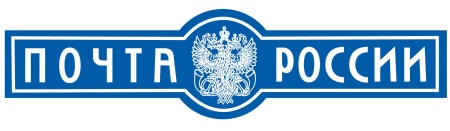 Для отправки документов:Почтовый адрес: 195269, Санкт-Петербург, ул. Учительская д.19 корп. 3, кв.112ИНН  7814413560КПП   781401001ОГРН  1089847288024ОКВЭД  51.43ОКПО   87347318ОКТМО 40326000000ОКОПФ 12300Телефон: +7 (812) 612-15-20E.mail: denis_spb@mail.ru